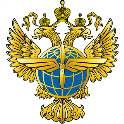 МИНИСТЕРСТВО ТРАНСПОРТА РОССИЙСКОЙ ФЕДЕРАЦИИФЕДЕРАЛЬНОЕ АГЕНТСТВО ВОЗДУШНОГО ТРАНСПОРТА(РОСАВИАЦИЯ)ПРОТОКОЛЗаседания Общественного совета 
при Федеральном агентстве воздушного транспортаг. Москва«29» ноября 2023 г.                                                                                                       № Председательствовали:Председатель Общественного совета при Федеральном агентстве воздушного транспорта Н.Н. Ивановский.Руководитель Федерального агентства воздушного транспорта Д.В. Ядров.В заседании Общественного совета приняли участие:Члены Общественного совета при Федеральном агентстве воздушного транспорта: В очном формате: Д.В. Белозеров, М.Ю. Бойчук, Ф.А. Борисов, Н.Ф. Гаврилов, К.Н. Галиуллин, Р.В. Гераков, В.И. Горбачев, В.В. Горлов, Б.П. Елисеев, С.В. Капанина, В.В. Карцев, А.Б. Кобызев, А.О. Колганов, С.К. Крикалев, В.Д. Курочкин, А.В. Ломакин, И.М. Морозов, В.П. Смирнов, С.Ю. Никотин, В.И. Селитринников, В.П. Смирнов, В.В. Соломенцев, М.Ю. Титов, А.Ю Южаков.В режиме ВКС: А.В. Андреев, И.В. Жаднов. Отсутствовали:И.А. КолчановДокладчики:Добряков Андрей Анатольевич – заместитель руководителя Федерального агентства воздушного транспорта;Кириллова Наталья Борисовна – начальник Управления сертификации авиационной техники Федерального агентства воздушного транспорта;Ковальский Владимир Петрович – начальник Управления государственного надзора за деятельностью гражданской авиации Федеральной службы в сфере транспорта;Кочерова Татьяна Александровна – начальник Управления цифровой трансформации и обеспечения Управления цифровой трансформации 
и обеспечения Федерального агентства воздушного транспорта.Повестка дня: 1. Поддержание и контроль летной годности воздушных судов, эксплуатируемых в гражданской авиации Российской Федерации.2. Работа Федерального агентства воздушного транспорта 
по обращениям граждан в 2023 году.3. Утверждение комиссий и рабочих групп Общественного совета 
при Федеральном агентстве воздушного транспортаЗаседание открыл председатель Совета Н.Н. Ивановский и предоставил слово для выступления руководителю Федерального агентства воздушного транспорта Д.В. Ядрову.В своем выступлении Д.В. Ядров акцентировал внимание на важность рассматриваемого вопроса поддержания и контроля летной годности воздушных судов, эксплуатируемых в гражданской авиации Российской Федерации.Поддержание и контроль летной годности воздушных судов, эксплуатируемых в гражданской авиации Российской Федерации.По данному вопросу выступили:А.А. Добряков, М.И. Василенков, Н.Б. Кириллова, Б.П. Елисеев, В.П. Ковальский, К.Д. Бывалина, В.И. Горбачев, А.Б. Кобызев, К.Н. Галиуллин, С.В. Капанина, В.В. Горлов.Общественный совет решил:1. Принять к сведению представленные для обсуждения доклады.2. Считать, что Росавиацией, Ространснадзором России и Минпромторгом России принимаются необходимые меры по обеспечению летной годности отечественных и зарубежных воздушных судов, эксплуатируемых в гражданской авиации Российской Федерации в соответствии с требованиями национального Воздушного законодательства.3. Предложить председателю Общественного совета при Федеральном агентстве воздушного транспорта выйти с инициативой к руководителю Федерального агентства воздушного транспорта, Министру транспорта Российской Федерации, Министру промышленности и торговли Российской Федерации, провести в 1-ом полугодии 2024 года совместное заседание Общественных советов при Росавиации и Минпромторге на базе Общественной палаты РФ. Работа Федерального агентства воздушного транспорта 
по обращениям граждан в 2023 году.Заслушав доклад начальника Управления цифровой трансформации 
и обеспечения Федерального агентства воздушного транспорта Т.А. Кочеровой, Общественный совет констатирует, что Федеральным агентством воздушного транспорта в 2023 году работа по обращениям граждан ведется в соответствии 
с требованиями российского законодательства.Общественный совет решил:1. Принять доклад Федерального агентства воздушного транспорта о работе 
с обращениями граждан в 2023 году к сведению.2. Считать, что работа ведется в соответствии с требованиями российского законодательства удовлетворительно. Голосовали единогласно.Утверждение комиссий Общественного совета при Федеральном агентстве воздушного транспорта.По данному вопросу выступили: В.В. Карцев, И.М. Морозов, С.Ю. Никотин, В.П. Смирнов.Рассмотрели предложения членов Общественного совета при Федеральном агентстве воздушного транспорта по созданию комиссий и рабочих групп.Постановили:Утвердить инспекцию, комиссии и рабочие группы Общественного совета при Федеральном агентстве воздушного транспорта:1. Общественная инспекция по безопасности полетов.Бойчук Мирослав Юрьевич – Председатель комиссии;Гаврилов Николай Федорович;Горбачев Виктор Иванович;Капанина Светлана Владимировна;Морозов Игорь Михайлович;Смирнов Валерий Павлович;Южаков Алексей Юрьевич.Голосовали единогласно.2. Комиссия по этике членов Общественного совета при Федеральном агентстве воздушного транспорта.Южаков Алексей Юрьевич - Председатель комиссии.5 членов комиссии .Голосовали единогласно.3. Комиссия по совершенствованию авиационного образования, авиационных учебных заведений, авиационных учебных центров гражданской авиации, профориентации и совершенствованию работы врачебно – летных экспертных комиссий.Елисеев Борис Петрович – Председатель комиссии;5 членов комиссии.Голосовали единогласно.4. Рабочая группа по развитию авиации общего назначения (легкие, сверхлегкие воздушные суда).Капанина Светлана Владимировна– Председатель комиссии;5 членов рабочей группы.Большинство –  за, 1- против.5. Рабочая группа по беспилотным воздушным судам (БВС) и беспилотным авиационным системам (БАС).Борисов Федор Андреевич – Председатель комиссии;5 членов комиссии.Большинство –  за, 1- против.Копию протокола направить в адрес руководителя Федерального агентства воздушного транспорта и Общественной палаты Российской Федерации.Председатель Общественного советапри Федеральном агентствевоздушного транспорта                                                                        Н.Н.  Ивановский